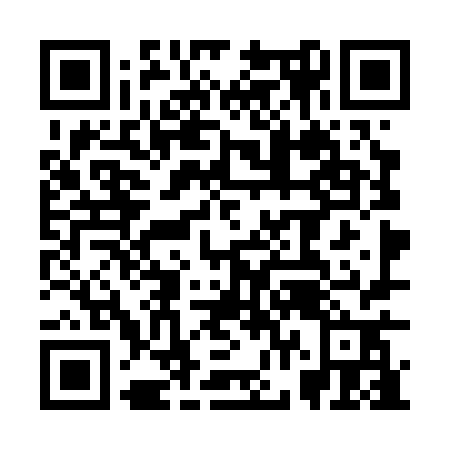 Ramadan times for Caye Caulker, BelizeMon 11 Mar 2024 - Wed 10 Apr 2024High Latitude Method: NonePrayer Calculation Method: Muslim World LeagueAsar Calculation Method: ShafiPrayer times provided by https://www.salahtimes.comDateDayFajrSuhurSunriseDhuhrAsrIftarMaghribIsha11Mon4:514:516:0312:023:246:016:017:0912Tue4:504:506:0212:023:246:016:017:0913Wed4:494:496:0112:013:246:026:027:1014Thu4:484:486:0012:013:246:026:027:1015Fri4:484:486:0012:013:236:026:027:1016Sat4:474:475:5912:003:236:026:027:1017Sun4:464:465:5812:003:236:036:037:1118Mon4:454:455:5712:003:236:036:037:1119Tue4:444:445:5712:003:226:036:037:1120Wed4:444:445:5611:593:226:036:037:1121Thu4:434:435:5511:593:226:036:037:1122Fri4:424:425:5411:593:216:046:047:1223Sat4:414:415:5311:583:216:046:047:1224Sun4:404:405:5211:583:206:046:047:1225Mon4:394:395:5211:583:206:046:047:1226Tue4:384:385:5111:583:206:046:047:1327Wed4:384:385:5011:573:196:056:057:1328Thu4:374:375:4911:573:196:056:057:1329Fri4:364:365:4811:573:186:056:057:1330Sat4:354:355:4811:563:186:056:057:1431Sun4:344:345:4711:563:186:056:057:141Mon4:334:335:4611:563:176:066:067:142Tue4:324:325:4511:553:176:066:067:153Wed4:314:315:4411:553:166:066:067:154Thu4:314:315:4411:553:166:066:067:155Fri4:304:305:4311:553:156:066:067:156Sat4:294:295:4211:543:156:076:077:167Sun4:284:285:4111:543:146:076:077:168Mon4:274:275:4111:543:146:076:077:169Tue4:264:265:4011:533:136:076:077:1710Wed4:254:255:3911:533:136:086:087:17